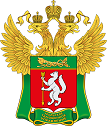 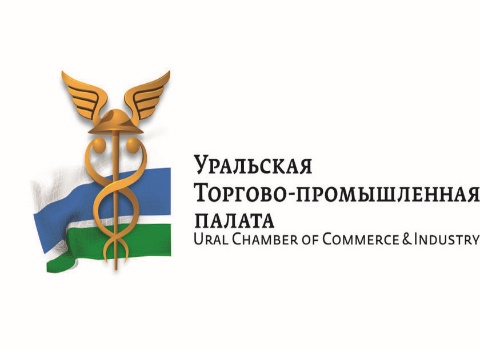 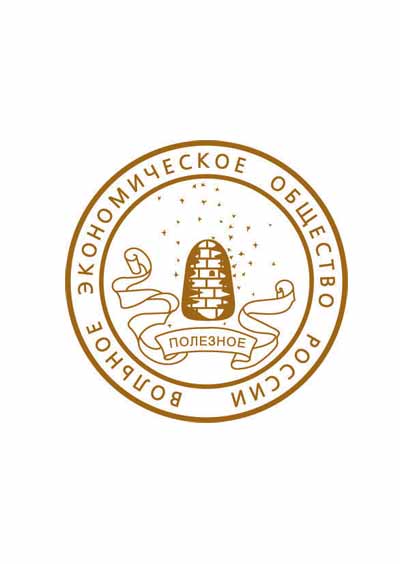 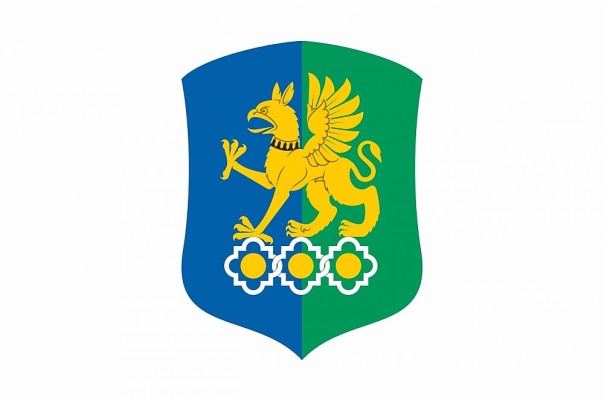 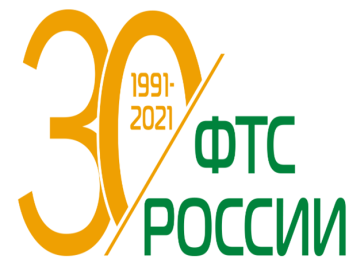 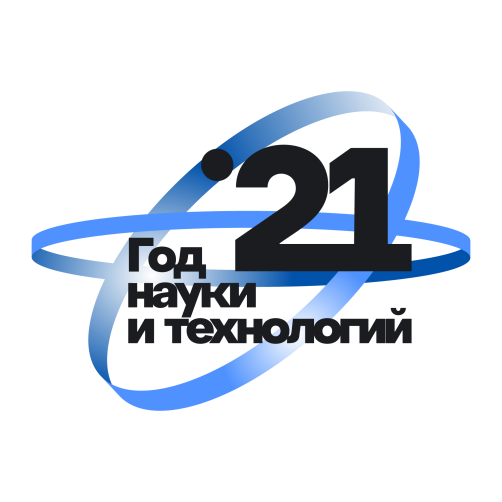 УРАЛЬСКОЕ ТАМОЖЕННОЕ УПРАВЛЕНИЕ ФТС РОССИИМИНИСТЕРСТВО НАУКИ И ВЫСШЕГО ОБРАЗОВАНИЯ РОССИЙСКОЙ ФЕДЕРАЦИИФГБОУ ВО «УРАЛЬСКИЙ ГОСУДАРСТВЕННЫЙ ЭКОНОМИЧЕСКИЙ УНИВЕРСИТЕТ»УРАЛЬСКОЕ ОТДЕЛЕНИЕ ВОЛЬНОГО ЭКОНОМИЧЕСКОГО ОБЩЕСТВА РОССИИУРАЛЬСКАЯ ТОРГОВО-ПРОМЫШЛЕННАЯ ПАЛАТАИНФОРМАЦИОННОЕ ПИСЬМОЕкатеринбург6-7 октября 2021 г.УВАЖАЕМЫЕ КОЛЛЕГИ!6-7 октября 2021 г. в Уральском государственном экономическом университете(г. Екатеринбург)состоится ВСЕРОССИЙСКАЯ НАУЧНО-ПРАКТИЧЕСКАЯ КОНФЕРЕНЦИЯ, ПОСВЯЩЕННАЯ 30-ЛЕТИЮ СО ДНЯ ОБРАЗОВАНИЯ ФЕДЕРАЛЬНОЙ ТАМОЖЕННОЙ СЛУЖБЫЦель конференции – организация дискуссионной площадки, где представители таможенных органов, науки, бизнес-сообщества, государственных органов, смогут обсудить и выработать научно-практические рекомендации по решению актуальных задач деятельности таможенных органов, в том числе в условиях функционирования электронных таможен и таможен фактического контроля.Основные научные направления конференции:Совершенствование таможенного администрирования;Совершенствование реализации фискальной функции таможенных органов;Современные технологии обеспечения соблюдения запретов и ограничений, соблюдения валютного законодательства и актов органов валютного регулирования, защиты прав на объекты интеллектуальной собственности;Развитие системы управления рисками;Новые подходы у организации контроля правильности классификации и происхождения до выпуска и после выпуска товаров;Новые подходы к организации и проведению таможенного контроля после выпуска товаров;Правоохранительная деятельность таможенных органов;Осуществление и развитие международного сотрудничества в таможенной сфере;Совершенствование правового обеспечения деятельности таможенных органов;Экспертно-криминалистическая деятельность таможенных органов;Информационно-аналитическое обеспечение деятельности таможенных органов;Совершенствование информационно-технического обеспечения таможенных органов и информационной безопасности;Таможенная инфраструктура, тыловое и социальное обеспечение;Кадровый потенциал и антикоррупционная деятельность;Развитие системы общественных связей в таможенной сфере.Контрольные даты:до 10 сентября 2021 г. – прием заявок от участников для формирования Программы конференции на e-mail: UTU-KS-UZ@utu.customs.gov.ru (с пометкой в теме письма "Заявка, конференция"). Название пересылаемых файлов должны соответствовать фамилии первого автора ("Фамилия_заявка.docx"). См.Приложение 1 - форма заявки на конференцию.до 20 сентября 2021 г. – прием текстов статей участников конференции для формирования сборника материалов. Статья высылается на e-mail: UTU-KS-UZ@utu.customs.gov.ru (с пометкой в теме письма "Статья, конференция"). Название пересылаемых файлов должны соответствовать фамилии первого автора ("Фамилия_статья.docx"). См.Приложение 2 - требования к статьям.до 30 сентября 2021 г. – формирование Программы конференции и размещение ее на официальном сайте Уральского таможенного управления ФТС России https://utu.customs.gov.ru/ и на официальном сайте Наука УрГЭУ http://science.usue.ru/.Календарь работы конференции:Место проведения: Уральский государственный экономический университет (г. Екатеринбург, ул.8 Марта, 62).6 октября 2021 г. (первый день) – пленарная сессия;7 октября 2021 г. (второй день) – практическая сессия "Практикум" и круглый стол.Форма проведения мероприятий конференции: очная (в зависимости от складывающейся эпидемиологической ситуации возможно проведение мероприятий с использование видеоконференцсвязи).Условия участия:Заявка на участие. Для участия в конференции в оргкомитет подается заявка по установленной форме. Форма заявки на участие размещена в приложении 1 информационного письма.Форма участия в конференции - очная (устный или стендовый доклад) или заочная. Участникам предоставляется возможность выступления с докладами по тематике научных исследований до 5 минут.  Всем очным участникам конференции выдается именной Сертификат участника. При заочном участии сертификат в электронном виде будет выслан на электронную почту участника, указанную им при подаче заявки.Сборник научных трудов конференции. По итогам конференции планируется издание сборника трудов. Каждый участник конференции может быть автором (соавтором) не более 2 статей.Ответственность за достоверность, научную редакцию и оригинальность представленных материалов несут авторы. Статьи принимаются в оргкомитет конференции по электронной почте в установленные сроки.Оргкомитет имеет право отклонить принятие статьи к опубликованию в случае несоответствия представленных материалов тематике конференции, грубого нарушения контрольных сроков или правил оформления материалов. Все статьи проходят экспертный отбор и проверку в системе "Антиплагиат.вуз".  Все статьи, прошедшие отбор редакционной коллегии, будут опубликованы в сборнике научных трудов конференции. Сборник научных трудов будет издан в печатном и электронном виде. Электронная версия сборника будет размещена в Научной электронной библиотеке "E-Library" (с последующей индексацией в Российском индексе научного цитирования (РИНЦ)).Требования к публикации сборнике научных трудов конференции размещены в Приложении 2 информационного письма. Организационный взнос за участие в конференции не предусмотрен.Контактная информация организационного комитета конференции:ПРИЛОЖЕНИЕ 1Образец заявки на участие в конференцииЗАЯВКА НА УЧАСТИЕ В КОНФЕРЕНЦИИ,посвященной 30-летию со Дня образования ФТС России*ВСЕ ПОЛЯ ОБЯЗАТЕЛЬНЫ ДЛЯ ЗАПОЛНЕНИЯЕсли автором статьи несколько, то формы заявки заполняются на каждого автора в одном файле.Заявка от участников для формирования Программы конференции должна быть выслана на e-mail: UTU-KS-UZ@utu.customs.gov.ru (с пометкой "Заявка, конференция") в соответствии с контрольными датами. Название пересылаемых файлов должны соответствовать фамилии первого автора ("Фамилия, заявка.docx").ПРИЛОЖЕНИЕ 2Требования к оформлению публикацийДля публикации в сборнике трудов конференции принимается целостный материал научного содержания по обозначенным проблемам, включающий результаты оригинальных исследований автора, ранее не опубликованных (не менее 75% текста должно быть оригинальным).Статьи должны строго соответствовать тематике конференции. Объем до 5 полных страниц формата А4, набранных в редакторе Microsoft Word.Статья должна быть представлена в виде файла в формате *.docх (также допускается *.doc или *.rtf); ориентация листа – книжная; шрифт Times New Roman (кегль 14– для основного текста и кегль 12 – для таблиц и рисунков); межстрочный интервал 1,5; все поля 20 мм; абзацный отступ - 1,25. Все страницы нумеруются внизу по центру листа. Основной текст выравнивается по ширине с автоматической расстановкой переносов. Все диаграммы и таблицы должны быть вставлены в текст. Ссылки на источники по тексту приводятся в квадратных скобках с указанием номера источника в списке литературы. Библиографический список оформляется в соответствии с ГОСТ Р 7.0.100– 2018 (http://lib.usue.ru/images/files/GOST_P_7_0_100_2018_1204.pdf).Обязательными элементами статьи являются: фамилия и инициалы автора, организация и город (страна), название (на русском языке), аннотация (4-6 строк, на русском языке), ключевые слова (4-8 слов, на русском языке), текст статьи, библиографический список.В начале файла (справа) необходимо указать сведения об авторе: инициалы, фамилия, организация (в скобках указать город; страна указывается, если это не Россия). Далее по центру листа жирными шрифтом строчными буквами размещается заголовок.Далее через пробел располагается аннотация (выравнивание по ширине с абзацным отступом, не менее 250 и не более 600 знаков, включая пробелы) и ключевые слова (выравнивание по ширине с абзацным отступом, 3-5 слов/словосочетаний, которые отделяются друг от друга точкой с запятой).Ниже через пробел размещается основной текст статьи. ВНИМАНИЕ! % оригинальности текста должен составлять не менее 75%.В конце статьи через пробел после основного текста помещается библиографический список: сначала русскоязычные источники в алфавитном порядке, затем – источники на иностранном языке в порядке латинского алфавита.  На все источники, приведенные в библиографическом списке, должны быть ссылки в тексте статьи. Ссылки в тексте на использованную литературу оформляются в квадратных скобках с указанием страницы. Нормативно-правовые документы, статистические материалы в список источников не включаются, а при необходимости упоминаются тексте или выносятся в постраничную сноску. Самоцитирование не должно превышать 10%. Графический материал (рисунки, таблицы) должен быть представлен без использования сканирования, цветного фона, рамок; для рисунков (графиков, диаграмм) необходимо применять различную штриховку, использование цветных рисунков не рекомендуется. Каждая таблица должна иметь название, каждый рисунок – подрисуночную подпись. Текст научной статьи должен быть вычитан и проверен автором. Материалы, не соответствующие требованиям к публикации не принимаются.Статьи принимаются к публикации после экспертного отбора. Статьи от участников высылаются на e-mail: UTU-KS-UZ@utu.customs.gov.ru (с пометкой в теме письма "Статья, конференция") в соответствии с контрольными датами.  Название пересылаемых файлов должны соответствовать фамилии первого автора ("Фамилия_статья.docx").Образец оформления статьиИ.О. Фамилия, И.О. ФамилияНаименование образовательной организации (г. Город) Название статьиПробелАннотация статьи. Текст аннотации. Текст аннотации. Текст аннотации. (Строчные буквы; 250-600 печатных знаков с пробелами).Ключевые слова: ключевые слова; ключевые слова; ключевые слова; ключевые слова. (Строчные буквы; 3-5 слов/словосочетаний).ПробелОсновной текст статьи (Times New Roman, кегль 14, строчные буквы, выравнивание по центру, полуторный интервал). Основной текст статьи. Основной текст статьи [1]. Основной текст статьи. Основной текст статьи. Основной текст статьи. Основной текст статьи. Основной текст статьи. Основной текст статьи. Основной текст статьи. Основной текст статьи. Основной текст статьи [2, с. 87]. Основной текст статьи. Основной текст статьи. Основной текст статьи.Основной текст статьи. Основной текст статьи. Основной текст статьи. Основной текст статьи. Основной текст статьи. Основной текст статьи [3]. Основной текст статьи. Основной текст статьи. Основной текст статьи.Таблица 1– Название таблицы [4](Times New Roman, кегль 12, строчные буквы, выравнивание по центру, одинарный интервал, ссылка на источник информации)Основной текст статьи. Основной текст статьи. Основной текст статьи. Основной текст статьи. Основной текст статьи. Основной текст статьи. Основной текст статьи. Основной текст статьи. Основной текст статьи. Основной текст статьи. Основной текст статьи. Основной текст статьи. Основной текст статьи. Основной текст статьи. Основной текст статьи. Основной текст статьи. Основной текст статьи. Основной текст статьи.Рисунок 1 – Название рисунка [5](Times New Roman, кегль 12, строчные буквы, выравнивание по центру, одинарный интервал, обычный шрифт, ссылка на источник информации)Основной текст статьи. Основной текст статьи. Основной текст статьи. Основной текст статьи. Основной текст статьи. Основной текст статьи. Основной текст статьи. Основной текст статьи. Основной текст статьи. Основной текст статьи. Основной текст статьи. Основной текст статьи. Основной текст статьи. Основной текст статьи. Основной текст статьи. Основной текст статьи. Основной текст статьи. Основной текст статьи.Основной текст статьи. Основной текст статьи. Основной текст статьи. Основной текст статьи. Основной текст статьи. Основной текст статьи. Основной текст статьи. Основной текст статьи. Основной текст статьи. Основной текст статьи. Основной текст статьи. Основной текст статьи. Основной текст статьи. Основной текст статьи. Основной текст статьи. Основной текст статьи. Основной текст статьи. Основной текст статьи. Основной текст статьи. Основной текст статьи. Основной текст статьи. Основной текст статьи. Основной текст статьи. Основной текст статьи. Основной текст статьи. Основной текст статьи. Основной текст статьи.ПробелБиблиографический список(без автоматической нумерации) 1. сначала в алфавитном порядке русскоязычные источники, оформленные в соответствии с ГОСТ Р 7.0.100– 2018.2. затем источники на иностранном языке в порядке латинского алфавита, оформленные в соответствии с ГОСТ Р 7.0.100– 2018.Уральское таможенное управление (отдел подготовки кадров)UTU-KS-UZ@utu.customs.gov.ru(прием статей и заявок на конференцию)(343) 359-51-40Кафедра управления качеством и экспертизы товаров и услуг УрГЭУ(343) 283-10-82, (343) 283-10-59ukpt@usue.ruКафедра мировой экономики и внешнеэкономической деятельности УрГЭУ(343) 283-11-36kft@usue.ruФамилияИмяОтчествоГородПолное наименование организации- основного места работыДолжностьУченая степень, ученое званиеКонтактный телефонe-mailФорма участия (устный доклад, стендовый доклад, заочно)Тема докладаТема статьиНаправление конференции (раздел сборника)Текст (кегель – 12)Текст (кегель – 12)Текст (кегель – 12)Текст (кегель – 12)